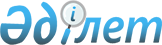 О внесении изменений в решение районного маслихата от 30 апреля 2013 года № 114 "О дополнительном регламентировании порядка проведения мирных собраний, митингов, шествий, пикетов и демонстраций в Каргалинском районе"
					
			Утративший силу
			
			
		
					Решение маслихата Каргалинского района Актюбинской области от 20 марта 2015 года № 284. Зарегистрировано Департаментом юстиции Актюбинской области 01 апреля 2015 года № 4272. Утратило силу решением маслихата Каргалинского района Актюбинской области от 10 июня 2016 года № 35      Сноска. Утратило силу решением маслихата Каргалинского района Актюбинской области от 10.06.2016 № 35.

      В соответствии со  статьей 6 Закона Республики Казахстан от 23 января 2001 года " О местном государственном управлении и самоуправлении в Республике Казахстан, со  статьей 10 Закона Республики Казахстан от 17 марта 1995 года "О порядке организации и проведения мирных собраний, митингов, шествий, пикетов и демонстраций в Республике Казахстан", в целях дополнительного регламентирования порядка проведения мирных собраний, митингов, шествий, пикетов и мирных демонстраций Каргалинский районный маслихат РЕШИЛ:

      1.  Приложение к решению районного маслихата от 30 апреля 2013 года № 114 " О дополнительном регламентировании порядка проведения мирных собраний, митингов, шествий, пикетов и демонстраций в Каргалинском районе" (зарегистрировано в Реестре государственной регистрации нормативных правовых актов № 3587, опубликовано 23 мая 2013 года в газете "Каргалы" № 21) изложить в новой редакции согласно  приложению к настоящему решению.

      2. .Настоящее решение вводится в действие по истечении десяти календарных дней после дня его первого официального опубликования. 

 Места для проведения мирных собраний,митингов,шествий,пикетов и демонстраций на территории Каргалинского района
					© 2012. РГП на ПХВ «Институт законодательства и правовой информации Республики Казахстан» Министерства юстиции Республики Казахстан
				Председатель сессии
районного маслихата
Н.Смолинец

Секретарь районного
маслихата
Х.Жылкыбеков

Секретарь районного
маслихата
Х.Жылкыбеков

Секретарь районного
маслихата
Х.Жылкыбеков

Приложение к решению

Каргалинского районного маслихата

№ 284 от 20 марта 2015 года 

№

п/п

Наименования 

Место проведения мирных собраний,митингов,шествий,пикетов и демонстраций

1.

Бадамшинский сельский округ

Площадь,перед зданием районного дома культуры,расположенного по улице Д.Кунаева в селе Бадамша

2

Алимбетовский сельский округ

Площадь,перед зданием районного дома культуры,расположенного по улице Д.Кунаева в селе Бадамша

3

Ащылысайский сельский округ

Площадь,перед зданием районного дома культуры,расположенного по улице Д.Кунаева в селе Бадамша

4

Велиховский

сельский округ

Площадь,перед зданием районного дома культуры,расположенного по улице Д.Кунаева в селе Бадамша

5

Желтауский

сельский округ

Площадь,перед зданием районного дома культуры,расположенного по улице Д.Кунаева в селе Бадамша

6

Кемпирсайский сельский округ

Площадь,перед зданием районного дома культуры,расположенного по улице Д.Кунаева в селе Бадамша

7

Кос-Истекский сельский округ

Площадь,перед зданием районного дома культуры,расположенного по улице Д.Кунаева в селе Бадамша

8

Степной

сельский округ

Площадь,перед зданием районного дома культуры,расположенного по улице Д.Кунаева в селе Бадамша

